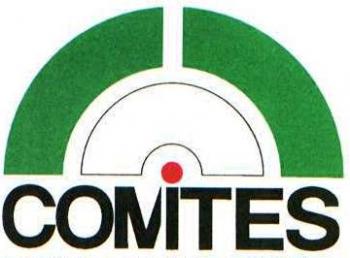             COMITATO DEGLI ITALIANI ALL’ESTERO                           Circoscrizione Consolare di Londra                            20, Brixton Road, London SW9 6BU                           segreteria@comiteslondra.info                                                                                                                           Allegato n. 1 Al:MINISTERO DEGLI AFFARI ESTERI DGIEPM – UFFICIO I ROMAtramiteConsolato Generale d’ItaliaHarpe House83/86 Farringdon Street London EC4A 4BL             A norma dell’art. 3 della Legge 23 ottobre 2003 n. 286 e dell’art. 4 del D.P.R. 29 dicembre 2003 n. 395, questo COMITES CHIEDE             al Ministero degli Affari Esteri che gli venga concesso un finanziamento di Euro 36.951,97 a  valere sul Capitolo 3103, per le spese relative al proprio funzionamento, e Euro 348.88 a valere sul Capitolo 3106, per le spese di viaggio per la partecipazione del proprio rappresentante alle riunioni del Comitato dei Presidenti. Il sottoscritto, rappresentante legale del suddetto COMITES, dichiara di essere a conoscenza delle norme che regolano l’utilizzazione dei fondi assegnati dal Ministero degli Affari Esteri a titolo di finanziamento al COMITES ed accetta integralmente l’impegno di: non destinare il finanziamento concesso dal Ministero degli Affari Esteri a fini diversi da quelli espressamente previsti dalla normativa vigente; presentare rendiconto consuntivo delle spese effettuate entro 45 giorni dalla fine della gestione annuale;consentire i controlli e/o le visite ispettive da parte degli organi consolari e/o ministeriali ogni qualvolta ciò venga richiesto al fine di accertare la regolarità della gestione dei finanziamenti pubblici al Comitato.Data, 21 settembre 2018                                                                           IL RAPPRESENTANTE LEGALE DEL COMITES                                                                                                          Pietro Molle                                                                         ___________________________________________ALLEGATI: Bilancio preventivo anno 2019Verbale della riunione di approvazione del bilancio preventivo cui fanno riferimento tali spese. Relazione analitica delle spese inserite nel bilancio di previsione anno 2019                                      VISTO                                                    IL TITOLARE DELL’UFFICIO CONSOLARE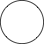 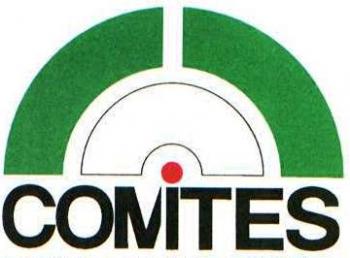                                    COMITATO DEGLI ITALIANI ALL’ESTERO                                                        Circoscrizione Consolare di Londra                                                                                                                                            Allegato n. 2 CAPITOLO 3103           Cambio applicato   Valuta locale/Valuta finanziamento     = cambio medio 0,8599           Valuta finanziamento/Euro                                                  = cambio finanziamento dell’es. fin. in questioneData, 21 settembre 2018                                                                                      IL RAPPRESENTANTE LEGALE DEL COMITES                                                                                                                Pietro Molle                                                                                      _____________________________________                                                                                                        VISTO                                                                             IL TITOLARE DELL’UFFICIO CONSOLARE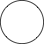 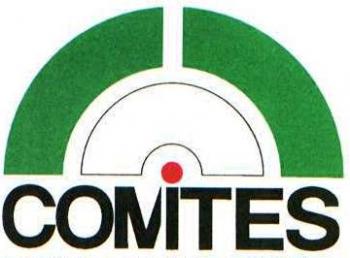                              COMITATO DEGLI ITALIANI ALL’ESTERO                              Circoscrizione Consolare di Londra                                                                                                                                                          Allegato n. 2 bisCAPITOLO 3106   Cambio applicato                Valuta locale/Valuta finanziamento    = cambio   medio  0.8599                                                       Valuta finanziamento/Euro                  = cambio finanziamento dell’es. fin. in questione   Data, 21 settembre 2018                                                                                                      IL RAPPRESENTANTE LEGALE DEL COMITES                                                                                                                                     Pietro Molle                                                                                                ______________________________________________________                                                                                                                       VISTO                                                                                         IL TITOLARE DELL’UFFICIO CONSOLARE 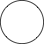 Art. 6 (Comitato dei presidenti)1. In ogni Paese in cui esiste più di un Comitato è istituito un Comitato dei presidenti di cui fa parte il presidente di ciascun Comitato, ovvero un suo rappresentante membro del Comitato medesimo. Il Comitato dei presidenti si riunisce almeno una volta l’anno;  alle riunioni sono invitati senza diritto di voto i membri del CGIE e i parlamentari italiani residenti nella ripartizione elettorale. Le riunioni sono convocate e presiedute dal coordinatore eletto tra i presidenti membri del Comitato medesimo.2. Almeno una volta l’anno in ogni Paese è tenuta una riunione, indetta e presieduta dall’ambasciatore, con la partecipazione dei consoli, dei membri del CGIE e dei presidenti dei Comitati, per discutere i problemi della comunità italiana. A tale riunione sono invitati i parlamentari italiani residenti nella ripartizione elettorale.3. Le spese di viaggio per la partecipazione dei membri dei Comitati alle riunioni di cui ai commi 1 e 2 sono a carico dei bilanci dei Comitati cui ciascun membro appartiene.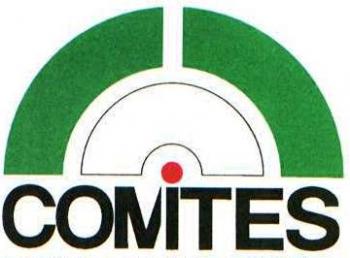                      COMITATO DEGLI ITALIANI ALL’ESTERO                    Circoscrizione Consolare di Londra                                                                                                                                            Allegato n. 3 RELAZIONE ANALITICA DELLE SPESE INSERITE NEL BILANCIO DIPREVISIONE ANNO 2019Al fine di permettere il giusto funzionamento del COMITES, per l’anno in questione, si prevede di dover sostenere le sottoelencate spese:Affitto Locali e Spese Condominiali: il costo previsto per la sede rimane a £3600 Sterline (Presso Centro Scalabrini) come da accordo allegato. Per l’affitto di sale per le riunioni COMITES si prevede un budget di £3000 per: (i) sale conferenze per le riunioni, al prezzo di £500 per 6 riunioni; (ii) l’affitto della sala per la presentazione annuale delle attività COMITES prevista per Dicembre 2019;Spese per attività informative – per quanto concerne l’attività concernente il seguito del percorso di uscita dall’Unione Europea da parte della Gran Bretagna, volendo organizzare un tempestivo servizio di informazione al cittadino residente nella circoscrizione consolare, e nello specifico un “osservatorio legislativo e d’informazione sulla BREXIT, prevediamo la spesa complessiva di 3500 sterline.Manutenzione Sede e Traslochi – si prevede una spesa di £100 per trasportare il mobilio non utilizzabile.Illuminazione, riscaldamento e pulizia locali – nessuna spesa prevista poiché inclusa in quanto indicato al punto 1.Arredamento, macchine ufficio, loro manutenzione – si prevede una spesa complessiva pari a £600 per la manutenzione degli attuali macchinari in nostro possesso (1 x computer, 1 x stampante) e l’eventuale gestione di ricambi e materiali connessi al funzionamento degli stessi.Cancelleria e spese minute d’ufficio – si prevede una spesa complessiva di £250, per l’eventuale acquisto di cancelleria e minute d’ufficio.Spese postali e telefono/internet – si prevede una spesa complessiva di £600 per la copertura di questa voce di bilancio.Spese tenuta conto corrente bancario – si prevede una spesa complessiva di £125, in base a quanto già spese nel corso del 2018. Assicurazione RC Membri – nessuna spesa prevista.Viaggi – si prevede una spesa pari a £ 4000 al fine di coprire il rimborso spese dei 9 consiglieri residenti in zone lontane dalla sede centrale della Circoscrizione Consolare di Londra, resi per la loro partecipazione alle 7 riunioni ufficiali del COMITES previste, nonché per l’organizzazione di viaggi in visita a località periferiche della circoscrizione consolare. Si specifica che il costo è calcolato con il servizio ferroviario nazionale britannico presso il sito www.nationalrail.com - non abbiamo contatti con agenzie di viaggio in grado di certificare il costo di un servizio che oggi viene venduto esclusivamente attraverso il canale del sito internet ufficiale del sistema ferroviario britannico; 1Elemento Segreteria – si prevede la spesa di £16,000 al fine di permettere a questo COMITES intende avvalersi di due figure professionali: (a) Responsabile Relazioni Esterne e analista con salario pari a £9600 annue; (b) Assistente di Segreteria e responsabile organizzativo riunioni plenarie di COMITES, Direttivo e Comitati con relativo salario annuale di £4800. Entrambe le figure sono già presenti nell’anno in corso. A tale costo va aggiunto £1600 per eventuali spese per assicurazione sociale onere del nostro ente.Spese da normativa locale – le spese indicate nei punti precedenti sono inclusivi di IVA; non ci sono spese di gestione fiscale a cui ottemperare, poiché tutti i servizi erogati in nostro favore e qui preventivati sono già inclusivi delle relative tasse e spese accessorie per la loro amministrazione e gestione. Spese di viaggio relative al Cap. 3106 – si prevede una spesa complessiva di £300.                                                                                             IL RAPPRESENTANTE LEGALE DEL COMITES                                                                                                                              Pietro Molle                                                                                                      _________________________________                                                                                                                             VISTO                                                                                         IL TITOLARE DELL’UFFICIO CONSOLARE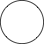 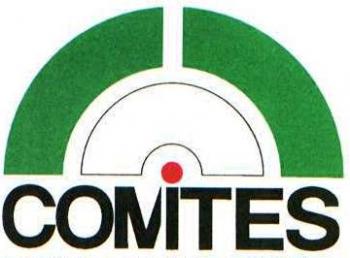 COMITATO DEGLI ITALIANI ALL’ESTEROCircoscrizione Consolare di Londra                                                                                                                                                                             Allegato n. 4 ESTRATTO DEL VERBALE DELLA RIUNIONE del 21 settembre 2018.In data odierna si è tenuta la riunione ordinaria del COMITES per la discussione e l’approvazione dei Bilanci Preventivi (Capp. 3103 e 3106) dell’anno 2019.Sono presenti:                                     Sono assenti giustificati                                 Sono assenti ingiustificati Molle Pietro                                          Beranzoni  MarcoAuletta Vincenzo                                  Maula Tipu GolamGaglione Alessandro                             Iacuzio MariaFabiani Ezio                                          Plava Vittorio              Manocchio Fiorentino                           Cherubino di Simplicio MartinaGenuardi Liborio                                  Chirico AlessandraDel Basso Nicola                                  Reale LuigiMancuso Salvatore                               Pisauro Andrea        Scarlato Dimitri        Ziliotto Giandomenico Al termine della riunione si procede alla deliberazione dei Bilanci Preventivi con la seguente votazione: a favore n. 10 membri;                                                                          contro n. 0 membri;  astenuti n. 0 membri.Data, 21 settembre 2018                IL SEGRETARIO                                                 IL RAPPRESENTANTE LEGALE DEL COMITES             Alessandro Gaglione                                                                               Pietro Molle_________________________________                                   _____________________________________                                                                                               VISTO                                                                    IL TITOLARE DELL’UFFICIO CONSOLARE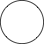 BILANCIO PREVENTIVO ANNO 2019BILANCIO PREVENTIVO ANNO 2019BILANCIO PREVENTIVO ANNO 2019BILANCIO PREVENTIVO ANNO 2019VALUTA LOCALE VALUTA FINANZ.        EURO 2019ENTRATE £Saldo Attivo M.A.E. previsto0.000,00Finanziamento Ministeriale richiesto31,775.0036.951,97TOTALE ENTRATE M.A.E. 31,775.0036.951,97Saldo Attivo proventi locali previstoProventi locali previsti1,300.001.511,80TOTALE ENTRATE PROV. LOC. 1,300.001,511,80TOTALE ENTRATE PREVISTE 33,075.0038.463,77USCITE Saldo Passivo M.A.E. previstoAffitto locali e spese condominiali6,600.007.675,31Manutenzione sede e traslochi100.00116,29Assicurazione SedeIlluminazione e riscaldamentoPulizia LocaliArred.,Macchine d'uff., loro manutenz. 600.00697,76Spese per attività informative3,5000.004.070,24Cancelleria e spese minute d'ufficio250.00290,73Posta e telefono/internet 600.00697,76Spese tenuta c/c bancario125.00145,37Assicurazione RC membriViaggi4,000.004.651,70Elemento di segreteria16,000.0018.606,81Spese da normativa locale TOTALE USCITE M.A.E. 31,775.0036.951,97Saldo Passivo proventi locali previstoSpese su proventi locali1,300.001.511,80TOTALE USCITE PROVENTI LOCALI 1,300.001.511,80TOTALE USCITE PREVISTE 33,075.0038.463,77BILANCIO PREVENTIVO ANNO  2019BILANCIO PREVENTIVO ANNO  2019BILANCIO PREVENTIVO ANNO  2019BILANCIO PREVENTIVO ANNO  2019VALUTA LOCALE VALUTA FINANZ. EURO ENTRATE Saldo Attivo Cap. 3106 previsto0.000,00Finanziamento Ministeriale richiesto300.00348,88TOTALE ENTRATE PREVISTE 300.00348,88USCITE Saldo Passivo Cap. 3106 previstoSpese di viaggio per la partecipazione al Comitato dei Presidenti300.00348,88Spese di viaggio per la partecipazione alla riunione indetta dall’AmbasciatoreTOTALE USCITE Cap. 3106 300.00348,88